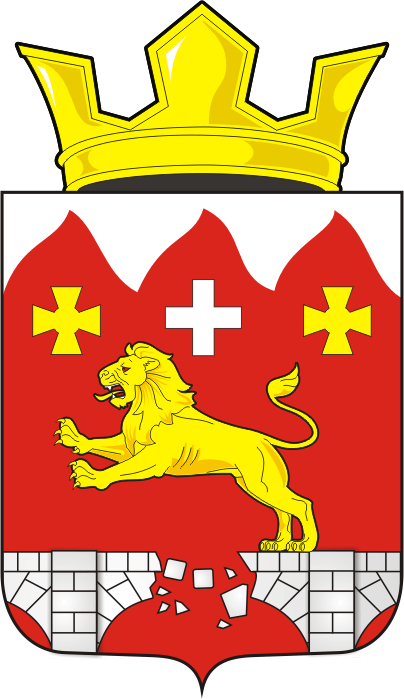 АДМИНИСТРАЦИЯ БУРУНЧИНСКОГО СЕЛЬСОВЕТАПОСТАНОВЛЕНИЕ_________________________________________________________________16.05.2018 года                    с. Бурунча                                   №  22-пВ целях упорядочения содержания сельскохозяйственных животных в населенных пунктах сельсовета, в соответствии с Уставом муниципального образования Бурунчинский сельсовет Саракташского района Оренбургской области:1.Внести в главу V  Правил содержания сельскохозяйственных (продуктивных) животных в личных подсобных хозяйствах на территории муниципального образования Бурунчинский сельсовет Саракташского района Оренбургской области, утвержденных постановлением администрации муниципального образования Бурунчинский сельсовет Саракташского района Оренбургской области № 12 от 22.03.2017 г.  следующие дополнения:« В пункте 5.7. после слова «автомобильной»  дополнить словами «и железной».2. Настоящее постановление вступает в силу со дня его официального опубликования путем размещения на официальном сайте администрации Бурунчинского сельсовета Саракташского района Оренбургской области.3. Контроль за исполнением настоящего постановления оставляю за собой.Глава сельсовета                                                                А.В. МорсковРазослано: прокурору района, в дело.«О внесении дополнений в Правила содержания сельскохозяйственных (продуктивных) животных в личных подсобных хозяйствах на территории муниципального образования Бурунчинский сельсовет Саракташского района Оренбургской области».